جمعيات الدول الأعضاء في الويبوسلسلة الاجتماعات الخامسة والخمسونجنيف، من 5 إلى 14 أكتوبر 2015توصية من لجنة البرنامج والميزانية بشأن دعوة الاتحادات الممولة بالرسوم إلى الاجتماع خلال سلسلة الاجتماعات الخامسة والخمسين لجمعيات الدول الأعضاء في الويبووثيقة من إعداد الأمانةوافقت لجنة البرنامج والميزانية في دورتها الرابعة والعشرين (14 إلى 18 سبتمبر 2015 ) على تقديم التوصية التالية إلى جمعيات الدول الأعضاء في الويبو (انظر الوثيقة WO/PBC/24/17، تحت البند 10 من جدول الأعمال، المكرر في الوثيقة A/55/4 "القرارات التي اتخذتها لجنة البرنامج والميزانية"):"4.	أوصت اللجنة بأن يتم، خلال سلسلة الاجتماعات الخامسة والخمسين لجمعيات الدول الأعضاء في الويبو، دعوة كل الاتحادات الممولة بالرسوم إلى الاجتماع قبل مناقشة اقتراح البرنامج والميزانية للثنائية 2016/17 في جمعيات الويبو لعام 2015."إن جمعيات الدول الأعضاء في الويبو مدعوة إلى النظر في توصية لجنة البرنامج والميزانية الواردة أعلاه.[نهاية الوثيقة]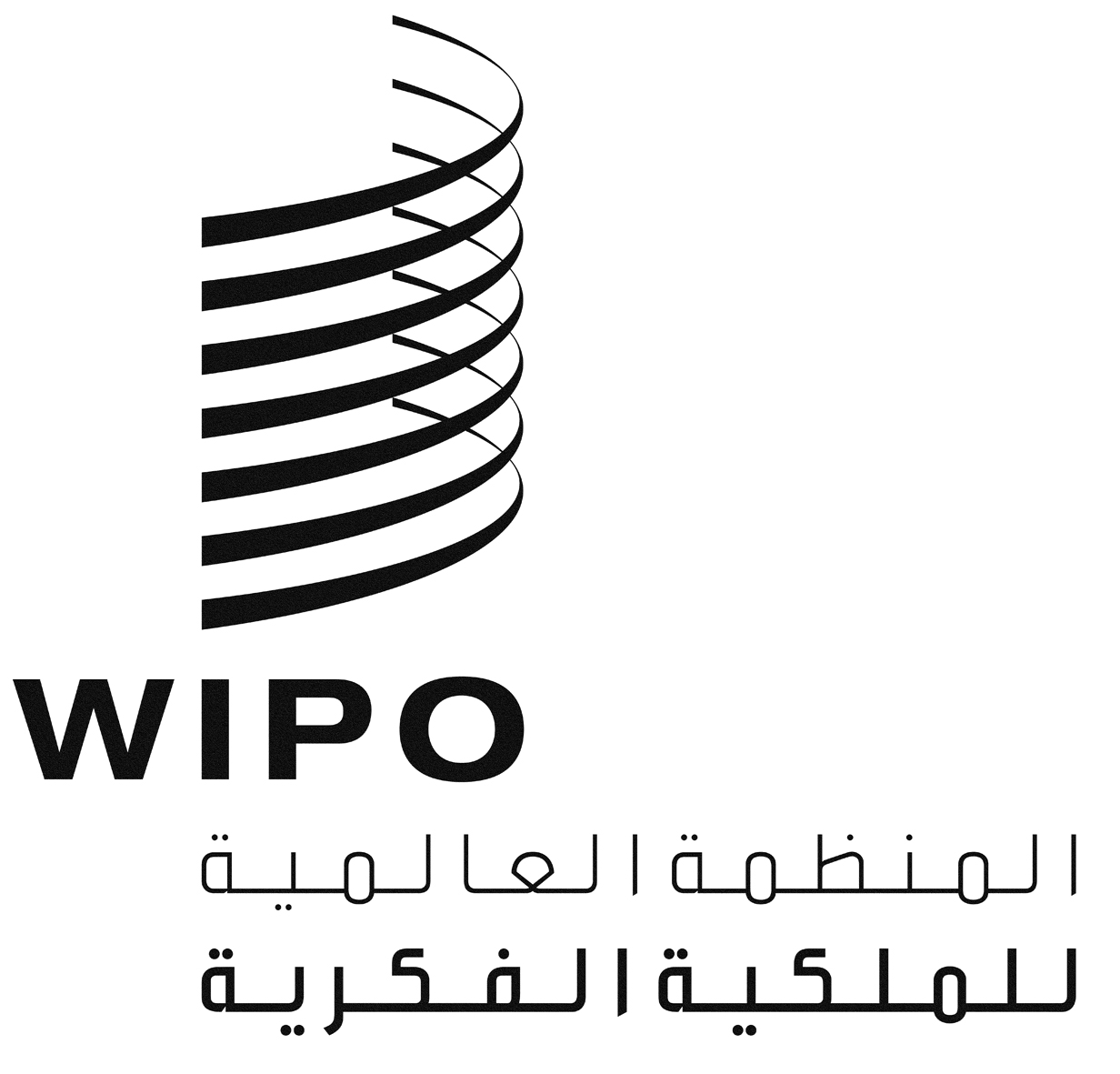 AA/55/12A/55/12A/55/12الأصل: بالإنكليزيةالأصل: بالإنكليزيةالأصل: بالإنكليزيةالتاريخ: 23 سبتمبر 2015التاريخ: 23 سبتمبر 2015التاريخ: 23 سبتمبر 2015